Student Name and Number:Grading												ScorePhD thesis supervisor and thesis title/subject selection process should be completed  and the proposal form should be submitted to the Graduate School of Social Sciences  								  	(60 Points)	A report including the following issues should be e-mailed and delivered to the advisor until the end of the semester:						(40 Points)The subject, purpose and the original value of the thesis 	(10 points)The analysis methodology of the research 	 	     	(10 points)At least 30 articles related to the literature review	 	 (10 points)Table of contents 						 (10 points)			_____         TOTAL										100 Points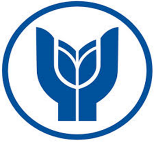 T.C.YAŞAR UNIVERSITYGraduate School of Social SciencesDepartment of International Trade and Finance2019-2020 FALL/SPRINGINTF 5670 SEMINAR COURSE STUDENT EVALUATION FORM